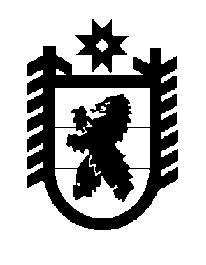 Российская Федерация Республика Карелия    ПРАВИТЕЛЬСТВО РЕСПУБЛИКИ КАРЕЛИЯПОСТАНОВЛЕНИЕ                                 от  26 ноября 2014 года № 348-Пг. Петрозаводск О разграничении имущества, находящегося в муниципальной собственности Прионежского муниципального районаВ соответствии с Законом Республики Карелия от 3 июля 2008 года № 1212-ЗРК «О реализации части 111 статьи 154 Федерального закона 
от 22 августа 2004 года № 122-ФЗ «О внесении изменений 
в законодательные акты Российской Федерации и признании утратившими силу некоторых законодательных актов Российской Федерации в связи 
с принятием федеральных законов  «О внесении изменений и дополнений в Федеральный закон «Об общих принципах организации законодательных (представительных) и исполнительных органов государственной власти субъектов Российской Федерации» и «Об общих принципах организации местного самоуправления в Российской Федерации» Правительство Республики Карелия п о с т а н о в л я е т:1. Утвердить перечень имущества, находящегося в муниципальной собственности Прионежского муниципального района, передаваемого в муниципальную собственность Нововилговского сельского поселения, согласно приложению.2. Право собственности на передаваемое имущество возникает 
у Нововилговского сельского поселения со дня вступления в силу настоящего постановления.             ГлаваРеспублики  Карелия                                                               А.П. ХудилайненПереченьимущества, находящегося в муниципальной собственности Прионежского муниципального района, передаваемого в муниципальную собственность Нововилговского сельского поселения______________________Приложение  к постановлению Правительства Республики Карелия                от 26 ноября 2014 года № 348-П № п/пНаименованиеимуществаАдрес местонахожденияимуществаИндивидуализирующиехарактеристики имущества1. Квартира № 2пос. Новая Вилга, ул. Полевая, д. 1а общая площадь 73,6 кв. м2.Квартира № 4пос. Новая Вилга, ул. Полевая, д. 24 общая площадь 50,1 кв. м